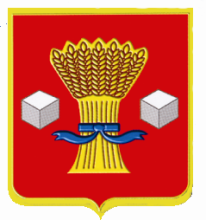 АдминистрацияСветлоярского муниципального района Волгоградской областиПОСТАНОВЛЕНИЕот 27.08.2020		№ 1441В целях поддержки субъектов малого и среднего предпринимательства, в соответствии с постановлением Губернатора Волгоградской области от 15 марта 2020 г. № 179 «О введении режима повышенной готовности функционирования органов управления, сил и средств территориальной подсистемы Волгоградской области единой государственной системы предупреждения и ликвидации чрезвычайных ситуаций», руководствуясь постановлением Администрации Волгоградской области от 10 августа 2020 № 476-п «О мерах по поддержке субъектов малого и среднего предпринимательства, заключивших договоры купли-продажи недвижимого имущества, находящегося в собственности Волгоградской области, в соответствии с Федеральным законом от 22 июля 2008 г. № 159-ФЗ «Об особенностях отчуждения недвижимого имущества, находящегося в государственной или в муниципальной собственности и арендуемого субъектами малого и среднего предпринимательства, и о внесении изменений в отдельные законодательные акты Российской Федерации»,   Уставом Светлоярского муниципального района Волгоградской области,  Уставом Светлоярского городского поселения Светлоярского  муниципального района Волгоградской области, п о с т а н о в л я ю:1. Установить, что субъекты малого и среднего предпринимательства, заключившие после 16 марта 2020 г. договоры купли-продажи недвижимого имущества, находящегося в собственности  Светлоярского муниципального района Волгоградской области (Светлоярского городского поселения Светлоярского муниципального района Волгоградской области), при реализации преимущественного права на приобретение арендуемого имущества в соответствии с Федеральным законом от 22 июля 2008 г. № 159-ФЗ «Об особенностях отчуждения недвижимого имущества, находящегося в государственной или в муниципальной собственности и арендуемого субъектами малого и среднего предпринимательства, и о внесении изменений в отдельные законодательные акты Российской Федерации», на основании обращений таких субъектов малого и среднего предпринимательства получают отсрочку уплаты платежей за приобретенное недвижимое имущество на период по 30 сентября 2020  и возможность их уплаты равными частями ежемесячно до 31 декабря 2020.2. Отделу по управлению муниципальным имуществом и земельными ресурсами администрации Светлоярского муниципального района Волгоградской области (Лемешко И.А.), муниципальным унитарным предприятиям Светлоярского муниципального района Волгоградской области (Светлоярского городского поселения Светлоярского муниципального района Волгоградской области) в течение трех рабочих дней со дня обращения субъекта малого и среднего предпринимательства, указанного в пункте 1 настоящего постановления, обеспечить заключение соответствующего дополнительного соглашения.3. Отделу по муниципальной службе, общим и кадровым вопросам администрации Светлоярского муниципального района Волгоградской области (Иванова Н.В.):- направить настоящее постановление для опубликования в районной газете «Восход»;- разместить настоящее постановление на официальном сайте Светлоярского муниципального района Волгоградской области.4. Настоящее постановление вступает в силу со дня официального опубликования и распространяет сове действие на отношения, возникшие с 16 марта 2020.5. Контроль над исполнением настоящего постановления возложить на заместителя главы Светлоярского муниципального района Волгоградской области Думбраву М.Н.Глава муниципального района		                                           Т.В. РаспутинаЛемешко И.А.О мерах по поддержке субъектов малого и среднего предпринимательства, заключивших договоры купли-продажи недвижимого имущества, находящегося в собственности Светлоярского муниципального района Волгоградской области (Светлоярского городского поселения Светлоярского муниципального района Волгоградской области), в соответствии с Федеральным законом от 22 июля 2008 г № 159 ФЗ «Об особенностях отчуждения недвижимого имущества, находящегося в государственной или в муниципальной собственности и арендуемого субъектами малого и среднего предпринимательства, и о внесении изменений в отдельные законодательные акты Российской Федерации»